ĐỀ KIỂM TRA HỌC KÌ TIẾNG VIỆT – TOÁN 3MÔN TOÁN KIỂM TRA GIỮA HỌC KÌ IĐề 51.Số hình tam giác và hình chữ nhật có trong hình ve dưới đây là: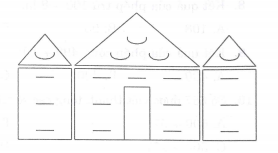 A.2 hình tam giác và 2 hình chữ nhậtB.2 hình tam giác và 3 hình chữ nhậtC.3 hình tam giác và 3 hình chữ nhậtD.3 hình tam giác và 4 hình chữ nhật2.Ngày 30 tháng 4 là thứ hai, sang ngày 1 tháng 5 là:A.Thứ tư                                       B.Chủ nhậtC.Thứ hai                                     D.Thứ ba3.Ngày 19 tháng 8 là ngày chủ nhật, ngày Quốc khánh 2 tháng 9 của năm đó là ngày:A.Chủ nhật                                    B.Thứ bảyC.Thứ hai                                      D.Thứ sáu4.Mẹ đi ngủ lúc 10 giờ đêm. Mẹ thức dậy lúc 5 giờ sáng hôm sau. Vậy mẹ ngủ được:A.5 giờ                       B.7 giờ                           C.6 giờ                           D. 8 giờ5.Để mua một con tem giá 1500 đồng Việt Nam, số tờ giấy bạc 500 đồng em cần sử dụng là:A.4 tờ giấy bạc 500 đồngB.3 tờ giấy bạc 500 đồngC.2 tờ giấy bạc 500 đồngD.1 tờ giấy bạc 500 đồng6.Quãng đường từ nhà An đến cổng trường là 500m, quãng đường từ nhà Bình đến cổng trường là 300m. Vậy quãng đường từ nhà An đến cổng trường dài hơn từ nhà Bình đến cổng trường là:A.500m                        B.800m                        C.300m                           D.200m7.Đồng hồ chỉ mấy giờ: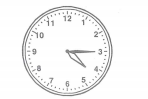 A.4 giờ 3 phút                                         B.4 giờ 15 phútC.3 giờ 4 phút                                         D.3 giờ 20 phút8.a)Một tuần lễ có năm ngày đi học. Vậy em được nghỉ mấy ngày trong tuần ?A.4 ngày                      B.2 ngày                      C.5 ngày                       D.3 ngàyb)Nếu mỗi ngày em học 7 tiết ở trường thì trong một tuần em sẽ học ở trường:A.49 tiết                       B.35 tiết                        C.42 tiết                       D.21 tiết9.Hình vẽ bên đã được khoanh: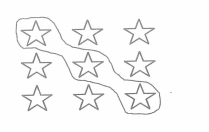 A.  số ngôi sao                                     B.   số ngôi saoC.  số ngôi sao                                    D.   số ngôi sao10.So sánh giữa chiều dài 10m và chiều dài 100dm, em thấy:A.bằng nhau                                    B.100dm dài hơm 10mC.10m dài hơn 100dm11.Ngày 2 tháng 9 là ngày chủ nhật. Trước đó ba ngày là ngày nào và là ngày thứ mấy ?A.Thứ sáu ngày 31                                             B.Thứ năm ngày 30C.Thứ năm                                                         D.Thứ sáu12.Lớp của Lan có 32 bạn, xếp đều thành 4 hàng. Vậy số bạn trong một hàng là:A.8 bạn                         B.7 bạn                             C.9 bạn                         D.6 bạn13.Trong một chuồng thỏ, người ta đếm được tất cả 40 chân thỏ. Số con thỏ có trong chuồng đó là:A.40 con                    B.10 con                     C.4 con                         D.20 con14.Em hãy giải thích vì sao em chọn kết quả trên của câu số 13 ?Em chọn kết quả trên của cây số 13 là vì…………………………………………………………………………………………………………………………………………………………………………………………………….